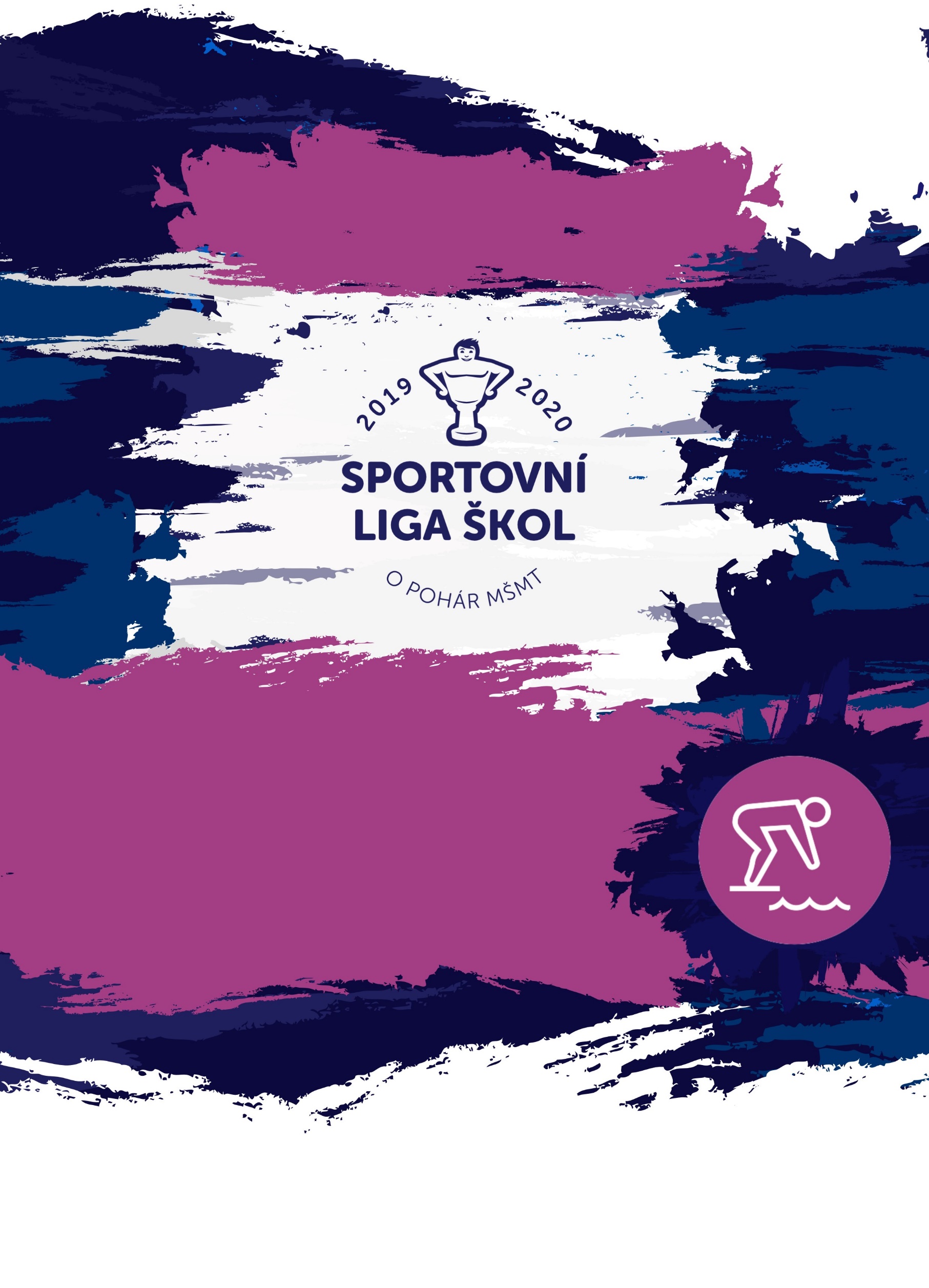   VŠEOBECNÁ USTANOVENÍTECHNICKÁ USTANOVENÍČASOVÝ HARMONOGRAM SOUTĚŽE PONDĚLÍ, 27. 1. 2020PoznámkaPřed vyhlášením výsledků je plánován závod vedoucích družstev – nezapomenout proto na plavky. O podobě závodu bude rozhodnuto na technické poradě.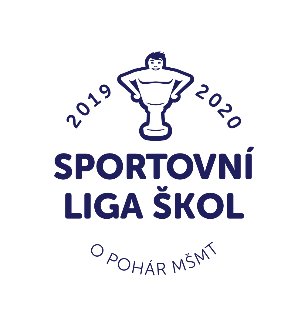 PŘÍLOHA P1 (PŘÍHLÁŠKA NA SOUTĚŽ)Ředitelství školy potvrzuje, že studenti a studentky uvedení na soupisce jsou studnety denního studia školy, uvedeného věku a nikdo z uvedených studentů není osvobozen od TV a nemá III. nebo IV. zdravotní klasifikaci.PŘÍLOHA P2 - UBYTOVÁNÍ /kontakty/Hotel Perla /Nádražní 299/ - paní Trochkontakt:  perla@p-atelier.cz      tel.  602 858 447Hotel Vajgar /náměstí Míru 162/  - p. Ladislav Baťhakontakt:  recepce@hotel-vajgar.cz    tel.  603 113 119 Hotel Concertino /nám Míru 141/ - p. Michal Švihálek (sleva 25% z oficiálního ceníku)kontakt:  info@concertino.cz   tel. 606 601 702Penzion Měšťan /Panská 102/ - p. Šteflová kontakt:  office@penzionmestan.cz   tel. 725 040 408Penzion Skrýchov /Dolní Skrýchov 17/ - manželé Kučerovikontakt:  pension@pensionskrychov.cz    tel. 605 295 910Penzion Kasper /nám. Míru 178 – recepce nám. Míru 157/ - p. Kasperovákontakt:  kasper@cyklopenzion.cz     tel. 777 043 666Penzion Černej pták /Štítného 117/- p. Vladimír Koskontakt:  info@cernejptak.cz    tel. 602 175 543Penzion Udírna /Kostelní 72/- p. Petr Kadleckontakt:  kadan@centrum.cz    tel. 608 817 529 Penzion a restaurace U Tkadlen /Pod hradem 7/ - p. Jan Fidlerkontakt:  utkadlen@centrum.cz   tel. 603 869 486  Domluvit přímo s provozovateli co nejdříve!! PŘÍLOHY – PŘÍLOHA P3 (ZÁVAZNÁ PŘÍHLÁŠKA NA SOUTĚŽ - návratka)KRAJ :_________________________OKRES_____________________________ŠKOLA (uvést přesný název a adresu):                                          ______________________________________________________PSČ:__________člen AŠSK:       ANO  /  NE       (zaškrtnout)Kategorie :        	dívky		chlapci	(zakroužkujte)Příjmení a jméno vedoucího:								          	mobil:____________     kontaktní email: ________________________________Závodník:  (příjmení, jméno, datum narození, e-mail, město pobytu):1……………………………………………………………..…………………………………………2……………………………………………………..…………………………………………………3…………………………………………………………..……………………………………………4………………………………………………………………………..………………………………Způsob dopravy (zakroužkujte):   vlak,  autobus,  vlastní auto (zůstává/nezůstává v místě)Čas příjezdu:  	neděle 26. ledna 2020  v …………………hodin			pondělí 27. ledna 2020  v …………………hodinZávazně objednáváme ……. ks obědových balíčků /po 75,- Kč/ na pondělí 27. 1. 2020/platí pro nečleny AŠSK ČR, členové je dostávají automaticky/!!!Přihlášku zaslat do 10. ledna 2020 na adresu: Otakar Kinšt, Jarošovská 743, 377 01 J. Hradec II, fax: 384361486e-mail:   kinstota@seznam.cz PŘÍLOHY – PŘÍLOHA P4 (SOUHLAS S GDPR)vyslovuji souhlas,aby Asociace školních sportovních klubů České republiky, z.s.  (dále jen „AŠSK“) v souvislosti se soutěží či jinou akcí pořídila, shromažďovala a zpracovávala bez časového i prostorového omezení osobní údaje mého dítěte a využívala fotografie a audiovizuální záznamy dítěte, a to v níže uvedeném rozsahu a za následujících podmínek:  DRUH OSOBNÍCH ÚDAJŮ:   jméno + příjmení (dále jen „Osobní údaje“)  fotografie, audiovizuální (dále jen „AV“) záznamZPRACOVATEL OSOBNÍCH ÚDAJŮ:   AŠSK a jí pověření zaměstnanciv případě fotografií a AV záznamů samotných pak pracovníci dodavatelů vytvářející materiály, ve kterých budou fotografie a AV záznamy použity  ZPŮSOB VYUŽITÍ OSOBNÍCH ÚDAJŮ:  fotografie samotné (ať už v podobě hmotné či digitalizované /nehmotné) či AV záznamy budou použity v reklamních/propagačních materiálech AŠSK, v materiálech pro prezentaci činnosti AŠSK též jako ilustrační fotografie či AV záznamy k článkům publikovaným AŠSK, to vše v použití jak interním (v rámci AŠSK), tak i externím (publikování navenek – zpřístupňování veřejnosti – např. prostřednictvím internetu, tištěných materiálů apod.), to vše zejména ve vazbě na informování o soutěži a v souvislosti s dokumentací a následnou prezentací soutěže  fotografie i AV záznamy mohou být využívány v tištěné, elektronické i jakékoli další podobě  fotografie i AV záznamy mohou být změněny, použity jako součást díla souborného nebo může být použita pouze jejich část, anebo nemusí být využity vůbec, to vše dle potřeby AŠSKMÍSTO ULOŽENÍ OSOBNÍCH ÚDAJŮ:  počítačový server a další nosiče elektronických informací v dispozici AŠSK  spisovna AŠSKZPŘÍSTUPNĚNÍ OSOBNÍCH ÚDAJŮ TŘETÍM OSOBÁM:  na sdíleném paměťovém disku (intranetu) AŠSK přístupném zaměstnancům AŠSK v souvislosti s jejich pracovní činností   uveřejnění v interních a firemních publikacích AŠSKuveřejnění v externích publikacích a článcích AŠSK a v digitálních médiích (např. prostřednictvím internetových stránek či sociálních sítí)  použití v souvislosti s dalšími aktivitami AŠSK, kde to bude opodstatněné  v odůvodněných případech předání jiným subjektům, a to na základě zákona (např. MŠMT)Současně jsem srozuměn/a s tím, že mohu uplatnit své právo na přístup a opravu osobních údajů dítěte, nebo jejich výmaz, případně požadovat nápravu porušení povinností při jejich zpracování, kontaktováním AŠSK. Tento souhlas je vyhotoven v souladu s pravidly GDPR, dále v souladu s § 84 a § 85 násl. občanského zákoníku v platném znění, a v souladu se zákonem č. 110/2019 Sb., o zpracování osobních údajů, která upravují nakládání s osobními údaji a pořizování a používání podobizny.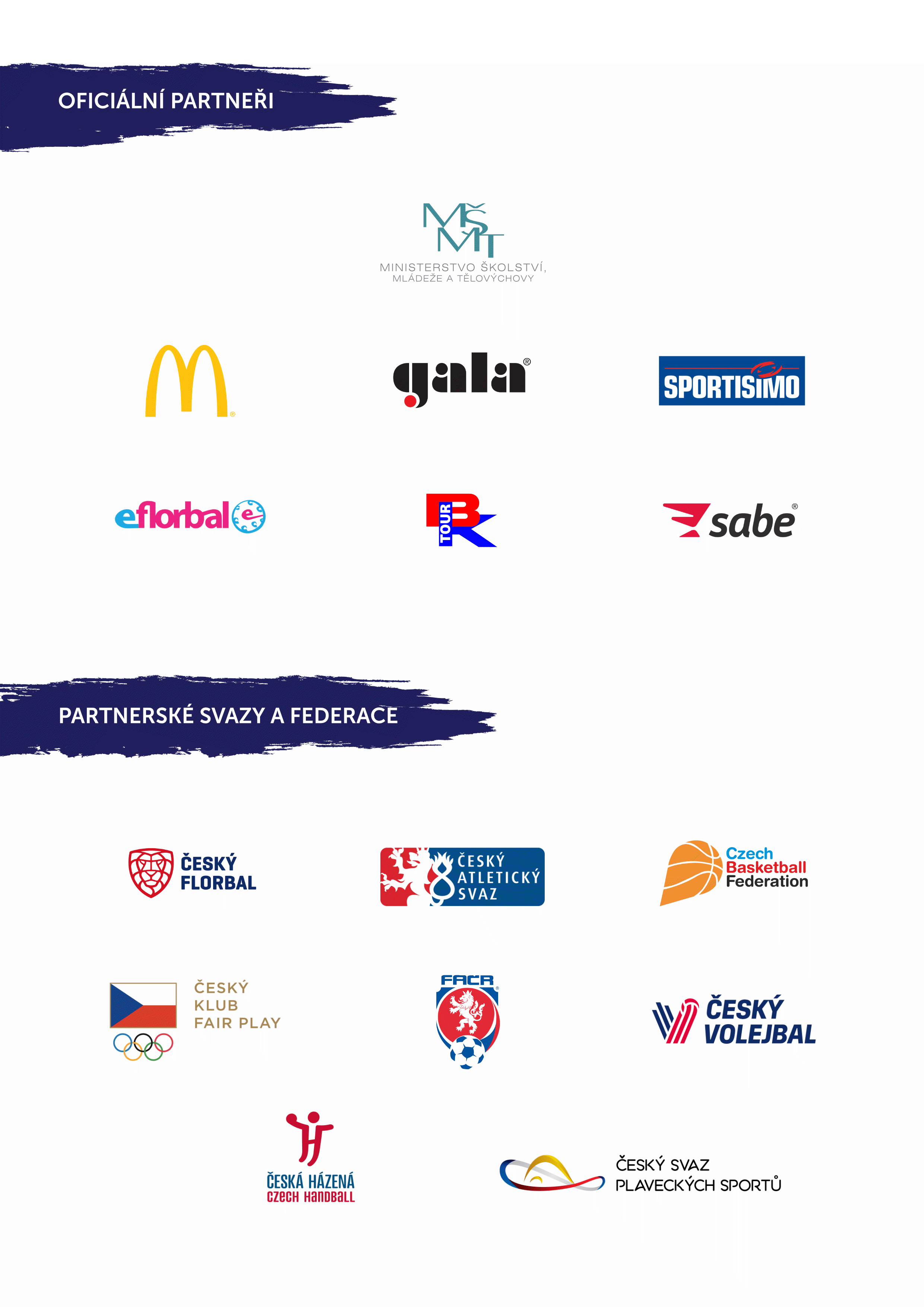 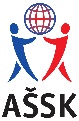 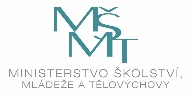 POŘADATEL:Z pověření VV AŠSK ČR pořádá SKOK J. Hradec ve spolupráci s Krajskou radou Jihočeského kraje, Gymnáziem V. Nováka Jindřichův Hradec, městem Jindřichův Hradec a dalšími partnery.TERMÍN KONÁNÍ:27. 1. 2020 MÍSTO KONÁNÍ:Krytý plavecký bazén v Jindřichově Hradci Adresa: Jáchymova 865/3, 377 01 Jindřichův HradecSPORTOVNÍ KANCELÁŘ:Jméno: Otakar KinštTel.: 606 934 098 e-mail: kinstota@seznam.czÚČASTNÍCI:Řádně přihlášené školy, které zvítězily v krajských kolech. Družstvo má maximálně 6 závodníků a jednoho vedoucího, který musí být starší 18 let a v pracovněprávním vztahu s vysílající školou.KATEGORIE:V.   – střední školy a odpovídající ročníky víceletých gymnáziíV kategorii mohou startovat družstva za těchto podmínek: Družstvo je složeno ze studentů jedné školyČlenové družstva musí odpovídat příslušnou třídouStartovat mohou závodníci narození v roce 2000 a pozdějiORGANIZAČNÍ VÝBOR:Ředitel soutěže: Otakar Kinšt Sportovní ředitelka: Jana ŠimkováHlavní rozhodčí: Jan Šimek ml. Hospodářka: Jana Bzonková Moderátor: Jan ŠimekZdravotní zajištění: MUDr. Jaromír KopřivaIT zajištění: Ondřej Kučera ČESTNÉ PŘEDSEDNICTVOMístostarosta Jindřichova Hradce – Bc. Radim StaněkGarantka plavání AŠSK – Ilona Kudrnáčová HlaváčkováPředseda OS ČUS Jindřichův Hradec – Jindřich ŠvecPŘIHLÁŠKY:Zasílejte do 10. 1. 2020 spolu s návratkou na email kinstota@seznam.cz, na předtištěném formuláři AŠSK (příloha P3).V přihlášce uveďte kategorii (D/CH), přesný název školy s přesnou adresou (bez zkratek), PSČ, jméno a rok narození závodníků a jméno vedoucího družstva (telefon, e-mail). Přihláška musí být potvrzená ředitelem školy. Kvůli zajištění ubytování a stravování bezpodmínečně uveďte do návratky závazný počet účastníků. V případě, že družstvo nebude ve stanoveném termínu řádně přihlášeno, ztrácí nárok na start v soutěži.SOUPISKAPísemná soupiska (Příloha P1) musí obsahovat jméno a příjmení závodníků, rok narození, disciplínu a přihlašovaný čas + kontakt na vedoucího družstva (adresa, e-mail a telefon). Soupiska musí být potvrzena příslušnou Krajskou radou AŠSK ČR a ředitelem vysílající školy. Do kolonky „štafeta“ uvádět příjmení soutěžících v pořadí, v jakém budou startovat.V případě neúčasti družstva je nutné písemně, nebo e-mailem vyrozumět ředitele soutěže nejpozději do 15. 1. 2020!! Pokud se písemně přihlášené družstvo nedostaví na republikové finále bez předchozí písemné omluvy a příslušný kraj nepošle náhradu, je původně nominované družstvo povinno uhradit pořadateli náklady spojené s přípravou jeho startu.ÚČASTNICKÝ POPLATEK:Nečlenové AŠSK ČR hradí při prezenci 100,- Kč za osobu, včetně pedagogického dozoru (tj. 700,- Kč za družstvo).Členové AŠSK ČR účastnický poplatek nehradí.PREZENCE:Proběhne 27. 1. 2020 od 9:00 do 10:00 v klubovně plaveckého bazénu.Vedoucí předloží:definitivní soupisku družstva potvrzenou ředitelem školy; musí být vyznačeno členství v AŠSK ČR   (příloha P1) seznam závodníků s příslušností ke zdravotní pojišťovně (každý závodník musí mít kartičku pojištěnce)potvrzené souhlasy GDPR (příloha P4)závodníci prokazují svoji totožnost občanským průkazem, cestovním pasem či jiným průkazem s fotografií; bez takto prokázané totožnosti se nebude moci závodník soutěže zúčastnit, ze soupisky bude vyškrtnut a náklady spojené s pobytem na soutěži uhradí v plné výši Ve vymezeném čase se musí prezentovat všichni členové družstva. Dodatečný příchod – příjezd závodníka a následná prezence není povolená.V případě účasti školy, zařazené do programu sportovní přípravy v plavání či triatlonu /sportovní gymnázia/, musí být předloženo potvrzení ředitele školy, že startující závodník není do tohoto programu zařazen.TECHNICKÁ PORADA:Proběhne po skončení prezence 27. 1. 2020 v 10 hodin v klubovně plaveckého bazénu. Účast alespoň jednoho zástupce družstva na technické poradě je povinná.FINANČNÍ ZABEZPEČENÍ ÚČASTNÍKŮ RF:Účastníci startují na vlastní náklady. Technické a organizační zabezpečení soutěže proběhne na základě uzavřené Smlouvy o pořadatelství a schváleného rozpočtu akce Výkonným výborem AŠSK.UBYTOVÁNÍČlenům ani nečlenům AŠSK ČR není hrazeno. Případní zájemci si mohou dojednat a zajistit ubytování včetně úhrady sami (příloha P2).STRAVOVÁNÍČlenům AŠSK ČR je hrazen pondělní oběd ve formě obědového balíčku na cestu, který dostanou po skončení soutěže.Nečlenové AŠSK ČR v případě projeveného zájmu v návratce zaplatí za obědový balíček 75,- Kč. Ostatní stravování je na vlastní náklady účastníků.JÍZDNÉNa vlastní náklady účastníků.ZDRAVOTNÍ ZABEZPEČENÍ A DOZOR NAD STUDENTY:Účastníci akce nejsou pořadatelem pojištěny proti úrazům, krádežím ani ztrátám. VV AŠSK ČR doporučuje, aby účastníci uzavřeli individuální úrazové pojištění. Za zdravotní způsobilost odpovídá vysílající škola. Účastníci musí mít s sebou průkazku zdravotní pojišťovny. Dozor nad účastníky zajišťuje v plném rozsahu a po celou dobu soutěže vysílající škola. (Vyhláška MŠMT ČR č.55/2005 §7, odst. 2) Vedoucí družstev odpovídají po celou dobu soutěže za bezpečnost a chování členů výpravy.PODMÍNKY ÚČASTI:Soutěž je řízena všeobecnými podmínkami AŠSK. V družstvech mohou startovat pouze studenti a studentky příslušné školy, kteří jsou uvedeni na soupisce potvrzené ředitelem školy. Dále mohou startovat pouze studenti a studentky gymnázií splňující podmínky pro účast na soutěžích AŠSK – viz Termínový kalendář str. 7. Za zdravotní způsobilost zodpovídá vedoucí družstva. Účastníci nejsou pojištěni proti úrazu a případným ztrátám. Účastníci mají u sebe kartičky zdravotní pojišťovny.MATERIÁLNÍ ZABEZPEČENÍ:Plavecký bazén 25m, 6 drah oddělených plaveckými dráhami, obrátkové stěny hladké, elektronická časomíra Omega.PROTESTY:Případnou námitku podává vedoucí družstva písemně do 15 minut po vyvěšení výsledků hlavnímu rozhodčí se vkladem 200,- Kč. Protesty řeší soutěžní komise. V případě zamítnutí propadá vklad pořadateli.SOUTĚŽNÍ KOMISE:Hlavní rozhodčí: Jan Šimek ml.Garant sportu AŠSK ČR: Ilona Kudrnáčová HlaváčkováŘeditel soutěže: Otakar KinštZástupce za dívky: (bude jmenován na technické poradě)Zástupce za chlapce: (bude jmenován na technické poradě)ROZHODČÍ:Soutěž řídí kvalifikovaní rozhodčí plavání.PŘEDPISSoutěž probíhá dle všeobecných soutěžních podmínek AŠSK ČR, pravidel plavání, soutěžního řádu plavání a ustanovení těchto propozic.V družstvu mohou startovat pouze studenti jedné školy, kteří jsou uvedeni na přihlášce a soupisce pro RF potvrzené ředitelem školy a příslušnou Krajskou radou AŠSK ČR.SYSTÉM SOUTĚŽE:Závody jsou soutěžemi družstev dívek a chlapců. Závodník startuje pouze v jedné individuální disciplíně a štafetách. Družstvo musí obsadit všechny disciplíny minimálně jedním závodníkem, 5. a 6. závodník si volí libovolnou disciplínu.Ve štafetách plave příslušný počet závodníků. Volným způsobem se rozumí jakýkoliv plavecký styl, který se však nesmí během tratě měnit. Při soutěži bude použito pravidlo jednoho startu.STANOVENÍ POŘADÍ A DALŠÍ PŘEDPISY:Pořadí v jednotlivých disciplínách se stanovuje podle dosaženého času, který se nepřevádí na body podle plaveckých tabulek. Rozhodující pro konečné pořadí družstev je součet umístění jednotlivých závodníků a štafet. První z každé disciplíny obdrží 1 bod, druhý 2 body a tak dále. Body ze štafety se zdvojnásobují. Diskvalifikovaní závodníci či štafety budou zařazeni na závěr výsledkové listiny a jejich bodové konto bude navýšeno o 1, resp. 2 body (štafety) oproti poslednímu klasifikovanému závodníkovi či štafetě. Vítězem se stává družstvo s nejnižším bodovým součtem. Při rovnosti bodů rozhoduje pořadí v polohové štafetě.CENYPrvní 3 družstva v kategorii dívek i chlapců obdrží poháry, diplomy a medaile AŠSK ČR. První 3 závodníci v individuálních disciplínách obdrží diplom, medaili a pozornost pořadatele.OBČERSTVENÍPo celý den možné v bufetu v přízemí plaveckého bazénu.DŮLEŽITÉ UPOZORNĚNÍ1. Povinností družstev je zúčastnit se zahajovacího i závěrečného ceremoniálu. V případě nedodržení tohoto požadavku bude tým hodnocen mimo soutěž!  2. Nedodrží-li kterékoliv družstvo podmínky účasti s úmyslem získat neoprávněnou výhodu, může být rozhodnutím pořadatele ze soutěže vyloučeno. Takto vyloučené družstvo je následně povinno uhradit pořadateli vzniklé náklady na jeho účast. 3. Povinná je účast vedoucího družstva na technických poradách před turnajem a po prvním hracím dnu.4. Pokud se nominované (přihlášené) družstvo nedostaví na RF bez prokazatelné písemné omluvy zaslané nejpozději 1 týden před konáním RF a příslušný kraj nepošle náhradu, je původně nominované (přihlášené) družstvo povinno uhradit pořadateli náklady spojené s přípravou jeho startu. Nedodrží-li kterékoliv družstvo podmínky účasti s úmyslem získat neoprávněnou výhodu, může být rozhodnutím soutěžní komise ze soutěže vyloučeno. Takto vyloučené družstvo je následně povinno uhradit pořadateli vzniklé náklady za svoji účast.9:00 – 10:00Prezence a rozplavání10:00 – 10:15Technická porada 10:15Slavnostní zahájení RF10:30 – 13:30Vlastní závody (rozpis jednotlivých disciplín níže)13:30Vyhlášení výsledků 14:00Slavnostní zakončení RFPořadí disciplínDisciplína6 x 50 m volný způsob - dívky6 x 50 m volný způsob - chlapci50 m motýlek – dívky50 m motýlek – chlapci50 m znak – dívky50 m znak – chlapci50 m prsa – dívky50 m prsa – chlapci50 m volný způsob – dívky50 m volný způsob – chlapci4 x 50 m polohový závod – dívky4 x 50 m polohový závod - chlapciPŘIHLÁŠKA NA SOUTĚŽ(PREZENČNÍ LISTINA SOUTĚŽÍCÍCH A DOPROVODU)PŘIHLÁŠKA NA SOUTĚŽ(PREZENČNÍ LISTINA SOUTĚŽÍCÍCH A DOPROVODU)PŘIHLÁŠKA NA SOUTĚŽ(PREZENČNÍ LISTINA SOUTĚŽÍCÍCH A DOPROVODU)PŘIHLÁŠKA NA SOUTĚŽ(PREZENČNÍ LISTINA SOUTĚŽÍCÍCH A DOPROVODU)PŘIHLÁŠKA NA SOUTĚŽ(PREZENČNÍ LISTINA SOUTĚŽÍCÍCH A DOPROVODU)PŘIHLÁŠKA NA SOUTĚŽ(PREZENČNÍ LISTINA SOUTĚŽÍCÍCH A DOPROVODU)PŘIHLÁŠKA NA SOUTĚŽ(PREZENČNÍ LISTINA SOUTĚŽÍCÍCH A DOPROVODU)PŘIHLÁŠKA NA SOUTĚŽ(PREZENČNÍ LISTINA SOUTĚŽÍCÍCH A DOPROVODU)PŘIHLÁŠKA NA SOUTĚŽ(PREZENČNÍ LISTINA SOUTĚŽÍCÍCH A DOPROVODU)PŘIHLÁŠKA NA SOUTĚŽ(PREZENČNÍ LISTINA SOUTĚŽÍCÍCH A DOPROVODU)PŘIHLÁŠKA NA SOUTĚŽ(PREZENČNÍ LISTINA SOUTĚŽÍCÍCH A DOPROVODU)PŘIHLÁŠKA NA SOUTĚŽ(PREZENČNÍ LISTINA SOUTĚŽÍCÍCH A DOPROVODU)Název, datum a místo konání akceNázev, datum a místo konání akceNázev, datum a místo konání akceNázev, datum a místo konání akceNázev, datum a místo konání akceNázev, datum a místo konání akceNázev, datum a místo konání akceVěková kat.Věková kat.Věková kat.Chlapci/dívkyChlapci/dívkyPLAVÁNÍ SLŠ
O pohár MŠMTPLAVÁNÍ SLŠ
O pohár MŠMTPLAVÁNÍ SLŠ
O pohár MŠMTPLAVÁNÍ SLŠ
O pohár MŠMTPLAVÁNÍ SLŠ
O pohár MŠMTPLAVÁNÍ SLŠ
O pohár MŠMTPLAVÁNÍ SLŠ
O pohár MŠMTV. V. V. RF AŠSK ČR – Jindřichův Hradec27. 1. 2020RF AŠSK ČR – Jindřichův Hradec27. 1. 2020RF AŠSK ČR – Jindřichův Hradec27. 1. 2020RF AŠSK ČR – Jindřichův Hradec27. 1. 2020RF AŠSK ČR – Jindřichův Hradec27. 1. 2020RF AŠSK ČR – Jindřichův Hradec27. 1. 2020RF AŠSK ČR – Jindřichův Hradec27. 1. 2020V. V. V. ŠkolníkoloŠkolníkoloOkrskové koloOkresní koloOkresní koloOkresní koloKrajské koloKrajské koloKrajské koloKvalifikaceKvalifikaceRepublikové fináleNázev školy (ŠSK)Název školy (ŠSK)Název školy (ŠSK)Název školy (ŠSK)Adresa (ulice, PSČ, obec), e-mail, telefonAdresa (ulice, PSČ, obec), e-mail, telefonAdresa (ulice, PSČ, obec), e-mail, telefonAdresa (ulice, PSČ, obec), e-mail, telefonAdresa (ulice, PSČ, obec), e-mail, telefonAdresa (ulice, PSČ, obec), e-mail, telefonAdresa (ulice, PSČ, obec), e-mail, telefonAdresa (ulice, PSČ, obec), e-mail, telefonIČO školy (*povinný údaj)IČO školy (*povinný údaj)IČO školy (*povinný údaj)IČO školy (*povinný údaj)Vedoucí, trenér (jména)Vedoucí, trenér (jména)Vedoucí, trenér (jména)Vedoucí, trenér (jména)e-mail, telefone-mail, telefone-mail, telefone-mail, telefone-mail, telefonRok narozeníRok narozeníRok narozeníPoř. č.Soutěžící (příjmení, jméno)Soutěžící (příjmení, jméno)Soutěžící (příjmení, jméno)Soutěžící (příjmení, jméno)Rok nar.Rok nar.Rok nar.TřídaDisciplínaDisciplínaPřihlašovací čas1.2.3.4.5.6.Štaf.6 x 50 VZ6 x 50 VZŠtaf.4 x 50 PZ4 x 50 PZVdnePotvrzení příslušné rady AŠSK ČRRazítko a podpis ředitele školyČestné prohlášení zúčastněné školy, že: JE/NENÍ členem AŠSK ČR (nehodící se škrtněte).Registrační číslo klubu AŠSK ČRRegistrační číslo klubu AŠSK ČRRegistrační číslo klubu AŠSK ČRRegistrační číslo klubu AŠSK ČRRegistrační číslo klubu AŠSK ČRRegistrační číslo klubu AŠSK ČRRegistrační číslo klubu AŠSK ČRRegistrační číslo klubu AŠSK ČRRegistrační číslo klubu AŠSK ČRRegistrační číslo klubu AŠSK ČRČestné prohlášení zúčastněné školy, že: JE/NENÍ členem AŠSK ČR (nehodící se škrtněte).SOUHLAS S POŘÍZENÍM A ZPRACOVÁNÍM OSOBNÍCH ÚDAJŮ A POUŽITÍM FOTOGRAFICKÝCH A AUDIOVIZUÁLNÍCH ZÁZNAMŮ OSOBYSOUHLAS S POŘÍZENÍM A ZPRACOVÁNÍM OSOBNÍCH ÚDAJŮ A POUŽITÍM FOTOGRAFICKÝCH A AUDIOVIZUÁLNÍCH ZÁZNAMŮ OSOBYJá, níže podepsaný,Já, níže podepsaný,příjmení, jménonar.bytemtelefonní kontaktjakožto zákonný zástupce mého dítěte (dále jen „dítě“)jakožto zákonný zástupce mého dítěte (dále jen „dítě“)příjmení, jménonar.bytemV souvislosti s účastí mého dítěte na sportovní akciV souvislosti s účastí mého dítěte na sportovní akciRepublikové finále SLŠ v plavání kategorie V.Republikové finále SLŠ v plavání kategorie V.pořádané Asociací školních sportovních klubůpořádané Asociací školních sportovních klubův termínu27. 1. 2020na místěJindřichův Hradec, Jáchymova 865/3. 377 01 (dále jen soutěž) (dále jen soutěž)Vdnepodpis